PENGEMBANGAN NUKLIR KOREA UTARA IMPLIKASINYA TERHADAP STABILITAS KAWASAN ASIA TIMURDiajukan Untuk Memenuhi Salah Syarat Dalam Menempuh Ujian Sarjana Program Strata Satu Pada Program Studi Hubungan InternasionalDisusun Oleh : Yudha Prawira132030029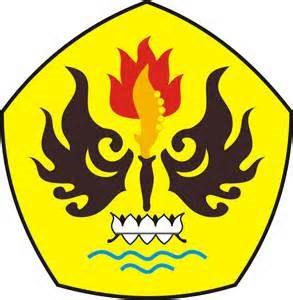 HUBUNGAN INTERNASIONALFAKULTAS ILMU SOSIAL DAN ILMU POLITIKUNIVERSITAS PASUNDANBANDUNG2017